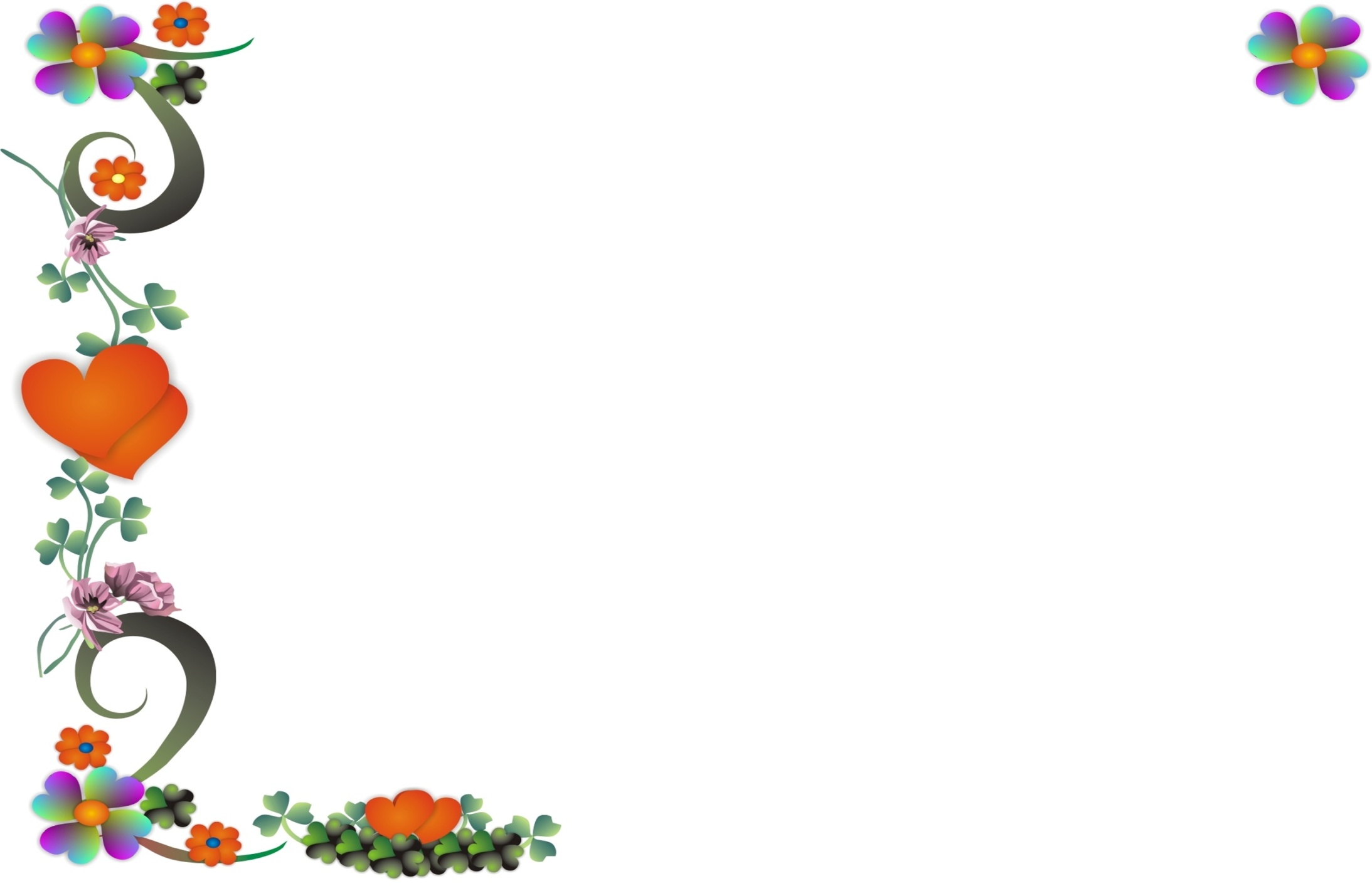 February 2023SUNMONTUEWEDTHUFRISAT1234567891011121315161718192122232425262728Notes:Notes: